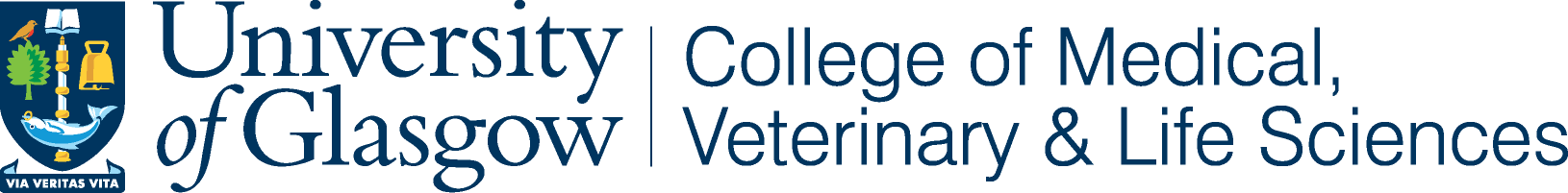 Name of participant		                                        	Date                          SignatureResearcher                                                	Date                          Signature(1 copy for participant; 1 copy for researcher)Project Number: 200210124Participant Identification Number for this trial:Participant Identification Number for this trial:Participant Identification Number for this trial:Title of Project: The role of mobile apps in recovery from sexual violence: a qualitative studyTitle of Project: The role of mobile apps in recovery from sexual violence: a qualitative studyTitle of Project: The role of mobile apps in recovery from sexual violence: a qualitative studyName of Researcher(s):Tracey McKeeName of Researcher(s):Tracey McKeeCONSENT FORMCONSENT FORMCONSENT FORMCONSENT FORMPlease initial boxI confirm that I have read and understood the Participant Information Sheet version 2.01  dated 23/05/2022.I confirm that I have read and understood the Participant Information Sheet version 2.01  dated 23/05/2022.I confirm that I have read and understood the Participant Information Sheet version 2.01  dated 23/05/2022.I confirm that I have read and understood the Participant Information Sheet version 2.01  dated 23/05/2022.I confirm that I have read and understood the Privacy Notice version 3.0 dated 23/05/2022.I confirm that I have read and understood the Privacy Notice version 3.0 dated 23/05/2022.I confirm that I have read and understood the Privacy Notice version 3.0 dated 23/05/2022.I confirm that I have read and understood the Privacy Notice version 3.0 dated 23/05/2022.I have had two weeks to think about the information and ask questions and understand the answers I have been given.I have had two weeks to think about the information and ask questions and understand the answers I have been given.I have had two weeks to think about the information and ask questions and understand the answers I have been given.I have had two weeks to think about the information and ask questions and understand the answers I have been given.I understand that my participation is voluntary and that I am free to withdraw at any time, without giving any reason, without my legal rights being affected.I understand that my participation is voluntary and that I am free to withdraw at any time, without giving any reason, without my legal rights being affected.I understand that my participation is voluntary and that I am free to withdraw at any time, without giving any reason, without my legal rights being affected.I understand that my participation is voluntary and that I am free to withdraw at any time, without giving any reason, without my legal rights being affected.I confirm that I agree to the way my data will be collected and processed and that data will be stored for up to 10 years in University archiving facilities in accordance with relevant Data Protection policies and regulations. I confirm that I agree to the way my data will be collected and processed and that data will be stored for up to 10 years in University archiving facilities in accordance with relevant Data Protection policies and regulations. I confirm that I agree to the way my data will be collected and processed and that data will be stored for up to 10 years in University archiving facilities in accordance with relevant Data Protection policies and regulations. I confirm that I agree to the way my data will be collected and processed and that data will be stored for up to 10 years in University archiving facilities in accordance with relevant Data Protection policies and regulations. I understand that all data and information I provide will be kept confidential and will be seen only by study researchers and regulators whose job it is to check the work of researchers. I understand that all data and information I provide will be kept confidential and will be seen only by study researchers and regulators whose job it is to check the work of researchers. I understand that all data and information I provide will be kept confidential and will be seen only by study researchers and regulators whose job it is to check the work of researchers. I understand that all data and information I provide will be kept confidential and will be seen only by study researchers and regulators whose job it is to check the work of researchers. I understand that my contact details will be kept for the duration of this research project.  I understand that my contact details will be kept for the duration of this research project.  I understand that my contact details will be kept for the duration of this research project.  I understand that my contact details will be kept for the duration of this research project.  I understand that my demographic details and completed consent form will be kept separately and stored for up to 10 years in University archiving facilities in accordance with Data Protection policies and regulations. I understand that my demographic details and completed consent form will be kept separately and stored for up to 10 years in University archiving facilities in accordance with Data Protection policies and regulations. I understand that my demographic details and completed consent form will be kept separately and stored for up to 10 years in University archiving facilities in accordance with Data Protection policies and regulations. I understand that my demographic details and completed consent form will be kept separately and stored for up to 10 years in University archiving facilities in accordance with Data Protection policies and regulations. I understand that if I withdraw from the study prior to completing the interview, I have a choice about whether my data collected up to that point will be retained and used for the remainder of the study.  I understand that if I withdraw from the study prior to completing the interview, I have a choice about whether my data collected up to that point will be retained and used for the remainder of the study.  I understand that if I withdraw from the study prior to completing the interview, I have a choice about whether my data collected up to that point will be retained and used for the remainder of the study.  I understand that if I withdraw from the study prior to completing the interview, I have a choice about whether my data collected up to that point will be retained and used for the remainder of the study.  I agree my interview will be recorded. I understand I have the choice whether the interview is audio only, or audio and video. I agree my interview will be recorded. I understand I have the choice whether the interview is audio only, or audio and video. I agree my interview will be recorded. I understand I have the choice whether the interview is audio only, or audio and video. I agree my interview will be recorded. I understand I have the choice whether the interview is audio only, or audio and video. I understand that the recorded interview will be transcribed word by word, and any identifying information removed.  I understand the anonymised transcription will be stored for up to 10 years in University archiving facilities in accordance with Data Protection policies and regulations.I understand that the recorded interview will be transcribed word by word, and any identifying information removed.  I understand the anonymised transcription will be stored for up to 10 years in University archiving facilities in accordance with Data Protection policies and regulations.I understand that the recorded interview will be transcribed word by word, and any identifying information removed.  I understand the anonymised transcription will be stored for up to 10 years in University archiving facilities in accordance with Data Protection policies and regulations.I understand that the recorded interview will be transcribed word by word, and any identifying information removed.  I understand the anonymised transcription will be stored for up to 10 years in University archiving facilities in accordance with Data Protection policies and regulations.I understand that my demographic information and things that I say in the interview may be quoted in reports and articles that are published about the study, but my name or anything else that could tell people who I am will not be revealed.I understand that my demographic information and things that I say in the interview may be quoted in reports and articles that are published about the study, but my name or anything else that could tell people who I am will not be revealed.I understand that my demographic information and things that I say in the interview may be quoted in reports and articles that are published about the study, but my name or anything else that could tell people who I am will not be revealed.I understand that my demographic information and things that I say in the interview may be quoted in reports and articles that are published about the study, but my name or anything else that could tell people who I am will not be revealed.I agree that should significant concerns regarding my mental or physical health arise during my participation in the study that this information may be passed on to Rape Crisis Scotland or other relevant agencies to facilitate support. I understand this would be discussed during the interview.I agree that should significant concerns regarding my mental or physical health arise during my participation in the study that this information may be passed on to Rape Crisis Scotland or other relevant agencies to facilitate support. I understand this would be discussed during the interview.I agree that should significant concerns regarding my mental or physical health arise during my participation in the study that this information may be passed on to Rape Crisis Scotland or other relevant agencies to facilitate support. I understand this would be discussed during the interview.I agree that should significant concerns regarding my mental or physical health arise during my participation in the study that this information may be passed on to Rape Crisis Scotland or other relevant agencies to facilitate support. I understand this would be discussed during the interview.I confirm that I am aged 18 years or overI confirm that I am aged 18 years or overI confirm that I am aged 18 years or overI confirm that I am aged 18 years or overI agree to take part in the study.I agree to take part in the study.I agree to take part in the study.I agree to take part in the study.